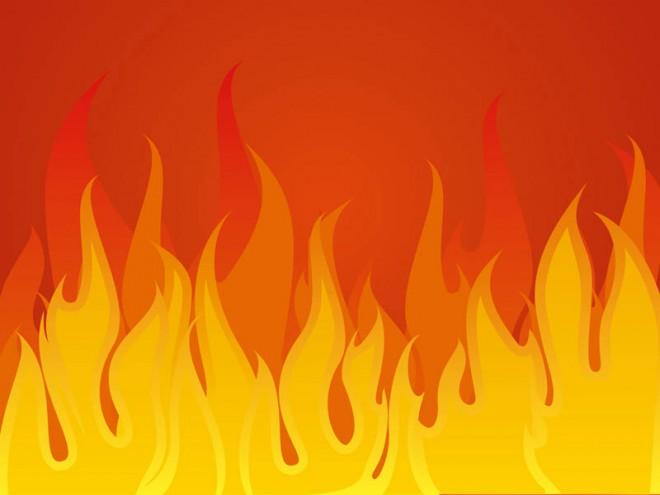 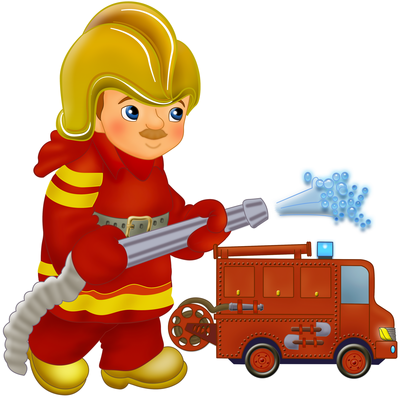 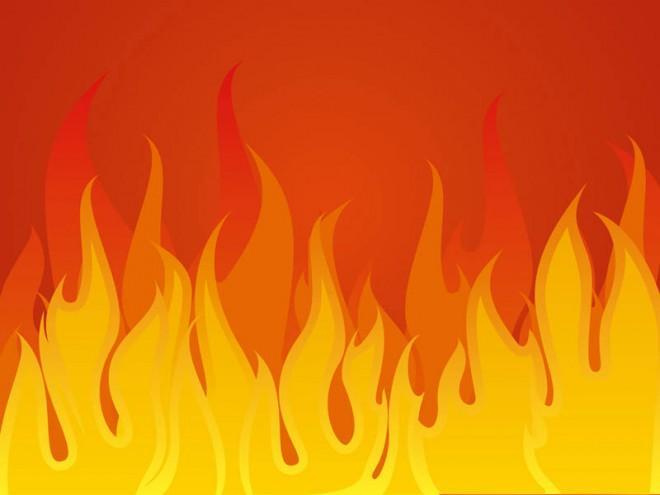 	Тема пожарной безопасности актуальна в настоящее время. Шалости детей с огнем, неумелое обращение с огнеопасными предметами становятся причиной пожаров и страшных бед. Почему это происходит? Ответ понятен - недостаточная бдительность взрослых, неумение вовремя научить ребёнка правилам безопасного поведения.	В работе с детьми дошкольного возраста следует использовать различные варианты работы. Предлагаю разработанный мной «Кроссворд бывалого пожарного», который целесообразно применять в работе со старшими дошкольниками. Детям необходимо отгадать тематические загадки, затем заполнить клетки кроссворда ответами. Вписывать слова - ответы могут дети самостоятельно и с помощью взрослых. 	Цель кроссворда: закрепление у ребят основ пожарной безопасности, в том числе пожаробезопасного поведения. 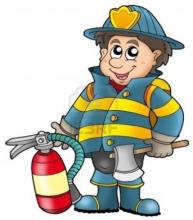 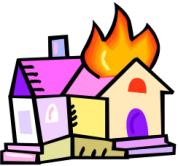 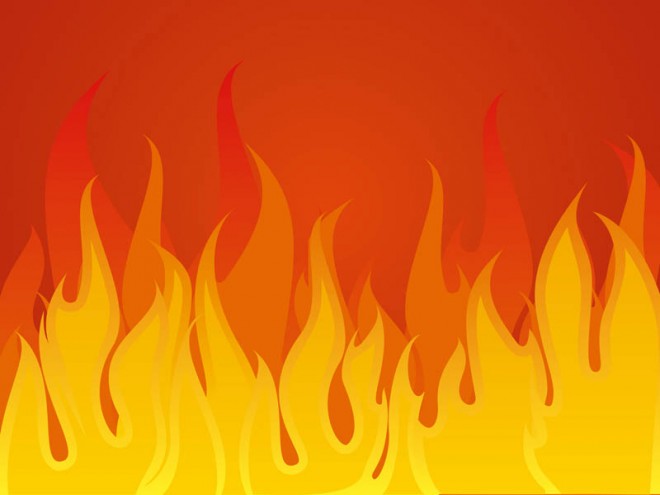 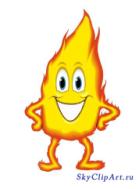 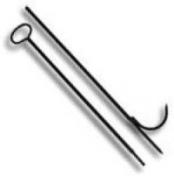 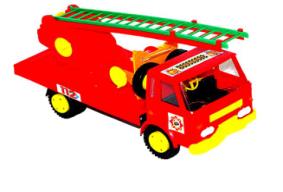 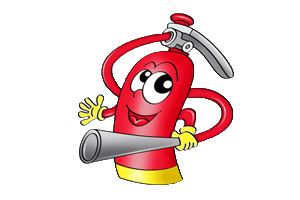 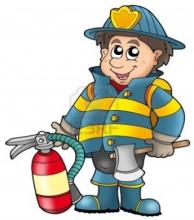 По горизонтали:По вертикали: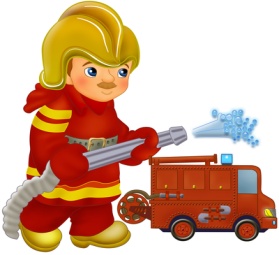 